Об организации ярмарок на территории Канашского района Чувашской Республики в 2018 годуВ соответствии с Федеральным законом от 28.12.2009 года № 381-ФЗ «Об основах государственного регулирования торговой деятельности в Российской Федерации», Законом Чувашской Республики от 13.07.2010 года № 39 «О государственном регулировании торговой деятельности в Чувашской Республике и о внесении изменений в статью 1 Закона Чувашской Республики «О розничных рынках», постановлением Кабинета Министров Чувашской Республики от 26.08.2010 года № 277 «Об утверждении Порядка  организации  ярмарок  на  территории  Чувашской  Республики  и  продажи  товаров (выполнения работ, оказания услуг) на них»,   Администрация   Канашского   района   Чувашской   Республики    постановляет:1. Утвердить прилагаемый перечень ярмарок, планируемых к проведению в 2018 году на территории Канашского района Чувашской Республики.2. Определить уполномоченным органом на принятие решений об организации и проведении ярмарок на территории Канашского района Чувашской Республики администрацию Канашского района Чувашской Республики в лице сектора экономики администрации Канашского района.3. Признать утратившим силу постановление администрации Канашского района от 27.11.2017 г. №766 «Об организации ярмарок на территории Канашского района Чувашской Республики в 2018 году».4. Настоящее постановление опубликовать в средствах массовой информации.5. Контроль за исполнением настоящего постановления возложить на заместителя главы администрации – начальника отдела по взаимодействию с организациями АПК администрации Канашского района Михайлова С.Н.6. Настоящее постановление вступает в силу с момента подписания и распространяется на правоотношения, возникающие с 1 января 2018 года.Утвержденопостановлением администрации Канашского района Чувашской Республики от 11.12.2017г. №811Перечень ярмарок, планируемых к проведению в 2018 годуна территории Канашского района Чувашской Республики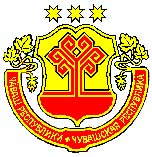 ЧĂВАШ РЕСПУБЛИКИНКАНАШ РАЙОНĚНАДМИНИСТРАЦИЙĚЙЫШĂНУ11.12.2017  №811Канаш хулиАДМИНИСТРАЦИЯКАНАШСКОГО РАЙОНАЧУВАШСКОЙ РЕСПУБЛИКИПОСТАНОВЛЕНИЕ11.12.2017  №811город КанашГлава  администрации района                                          В.Н. СтепановNп/пНаименование ярмаркиТип ярмаркиМесто проведенияСрокпроведения 1.Цветочная ярмаркаспециализированнаяКанашский район, с. Ямашево, ул. Сергеева, дом 11;Площадка возле рынка ООО «Крестьянка» Канашский район, д. Б. Бикшихи, ул. Привокзальная д. 2С 7 по 8 марта 2018 года 2.Ярмарка посевных культур (саженцы, рассада, семена)специализированнаяКанашский район, с. Ямашево, ул. Сергеева, дом 11;Площадка возле рынка ООО «Крестьянка» Канашский район, д. Б. Бикшихи, ул. Привокзальная д. 2С 20 апреля по 10 мая 2018 года3.Медовая ярмаркаспециализированнаяКанашский район, с. Ямашево, ул. Сергеева, дом 11;Площадка возле рынка ООО «Крестьянка» Канашский район, д. Б. Бикшихи, ул. Привокзальная д. 2С 11 по 15 августа 2018 года 4.Цветочная ярмаркаспециализированнаяКанашский район, с. Ямашево, ул. Сергеева, дом 11;Площадка возле рынка ООО «Крестьянка» Канашский район, д. Б. Бикшихи, ул. Привокзальная д. 2С 31 августа по 1 сентября 2018 года5.Ярмарка продажи сельскохозяйственной продукции «Дары осени-2018»сельскохозяйственнаяКанашский район, с. Ямашево, ул. Сергеева, дом 11;Площадка возле рынка ООО «Крестьянка» Канашский район, д. Б. Бикшихи, ул. Привокзальная д. 2С 3 сентября по 7 октября 2018 года 6.Новогодняя ярмаркаспециализированнаяКанашский район, с. Ямашево, ул. Сергеева, дом 11;Площадка возле рынка ООО «Крестьянка» Канашский район, д. Б. Бикшихи, ул. Привокзальная д. 2С 25 по 31 декабря 2018 года